Biežāk uzdotie jautājumi un atbildesPar de minimis atbalsta uzskaites sistēmuAtbalsta pretendentiemJautājums:Kā atbalsta pretendents var pieteikties sistēmas lietošanai?Atbilde:Atbalsta pretendentiem nav nepieciešams pieprasīt atsevišķas tiesības, lai piekļūtu sistēmai. Visiem Latvijas uzņēmumiem un fiziskām personām kā atbalsta pretendentiem sistēma ir pieejama Valsts ieņēmumu dienesta Elektroniskās deklarēšanas sistēmā, nospiežot uz sistēmas ikonas “De minimis” lapas kreisajā pusē.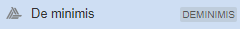 Par pieeju Elektroniskās deklarēšanas sistēmai lūdzam skatīt informāciju Valsts ieņēmumu dienesta mājas lapā: https://www.vid.gov.lv/lv/elektroniskas-deklaresanas-sistema.Jautājums:Kas ir de minimis atbalsts un kā atbalsta pretendents piesakās de minimis atbalstam?Atbilde:De minimis atbalsts ir saimnieciskās darbības veicējam piešķirts komercdarbības atbalsts programmas vai individuāla atbalsta projekta ietvaros saskaņā ar kādu no de minimis atbalsta regulām. De minimis atbalstu uzskaita un piešķir, nepārsniedzot uzņēmumam pieejamo de minimis atbalsta summu un ievērojot konkrētās de minimis atbalsta regulas nosacījumus.Atbalsta pretendents de minimis atbalstam var pieteikties pie atbalsta sniedzēja - valsts vai pašvaldības institūcijas vai tās pilnvarotas juridiskās personas, kas pieņem lēmumu (atbalsta sniedzēja lēmums, noslēgtais līgums, pašvaldības domes lēmums, iestādes atzinums, Ministru kabineta rīkojums vai cits dokuments, kurš piešķir atbalsta pretendentam likumīgas tiesības saņemt de minimis atbalstu) par de minimis atbalsta piešķiršanu.Atbalsta sniedzējs parasti ir izstrādājis atbalsta programmu, kuras ietvaros tiek piešķirts de mininis atbalsts, pieteikšanās nosacījumus nosakot normatīvajā aktā (piemēram, Ministru kabineta noteikumos, likumā vai pašvaldības iekšējos noteikumos), līgumā ar atbalsta pretendentu, konkursa nolikumā vai lēmumā.De minimis atbalsts ir piešķirts brīdī, kad atbalsta sniedzējs ir pieņēmis lēmumu (atbalsta sniedzēja lēmums, noslēgtais līgums, pašvaldības domes lēmums, iestādes atzinums, Ministru kabineta rīkojums vai cits dokuments, kurš piešķir atbalsta pretendentam likumīgas tiesības saņemt de minimis atbalstu) par de minimis atbalsta piešķiršanu. Jautājums:Kas ir  lēmums par de minimis atbalsta piešķiršanu?Atbilde:Lēmums par de minimis atbalsta piešķiršanu ir atbalsta sniedzēja lēmums, noslēgtais līgums, pašvaldības domes lēmums, iestādes atzinums, Ministru kabineta rīkojums vai cits dokuments, kurš piešķir atbalsta pretendentam likumīgas tiesības saņemt de minimis atbalstu. Parasti dokuments, ar kuru tiek piešķirts atbalsts, ir noteikts atbalsta programmā.Jautājums:Kur var iegūt informāciju par sistēmas lietošanu?Atbilde:Ir izstrādāta sistēmas lietotāja rokasgrāmata un sagatavots video materiāls par sistēmas lietošanu. Informāciju atbalsta pretendents var atrast Sistēmas “Palīdzības” sadaļā. Papildus informācija par sistēmu un Latvijā piešķirto de minimis atbalstu ir pieejama Finanšu ministrijas mājas lapā: https://www.fm.gov.lv/lv/sadalas/komercdarbibas_atbalsta_kontrole/de_minimis_atbalsta_uzskaites_sistema/.Uzsākot sistēmas lietošanu, lietotājs iepazīstas ar sistēmas lietošanas noteikumiem. Jautājums:Kur var iegūt informāciju par de minimis atbalstu?Atbilde:Atbalsta pretendents, lai iegūtu informāciju par konkrētām atbalsta programmām, var vērsties pie atbalsta programmas izstrādātāja vai atbalsta sniedzēja.Lai iegūtu vispārēju informāciju par to, kas ir komercdarbības atbalsts, tai skaitā de minimis atbalsts, atbalsta pretendents var apmeklēt Finanšu ministrijas mājas lapu: https://www.fm.gov.lv/lv/sadalas/komercdarbibas_atbalsta_kontrole/normativie_akti/es_normativie_akti/de_minimis_regula/. Jautājums:Kā rīkoties gadījumā, ja darbā ar sistēmu rodas tehniskas problēmas?Atbilde:Lietotājs var pieteikt problēmu sistēmā sadaļā “Palīdzība” vai rakstot uz e-pasta adresi: deminimisIS@fm.gov.lv.Jautājums:Kāda ir uzņēmumam pieejamā de minimis atbalsta summa?Atbilde:Sistēmā ir iekļauta informācija par pieejamo de minimis atbalstu, atbilstoši Eiropas Komisijas de minimis atbalsta regulās noteiktajiem maksimālajiem atbalsta limitiem.  De minimis atbalsta maksimālie limiti  pa de minimis atbalsta regulām:Komisijas regula Nr.1407/2013 – līdz 200 000 euro viena vienota uzņēmuma līmenī;Komisijas regula Nr.1408/2013 – līdz 15 000 euro un sākot no 14.03.2019. līdz 25 000 euro viena vienota uzņēmuma līmenī;Komisijas regula Nr.717/2014 – līdz 30 000 euro viena vienota uzņēmuma līmenī;Komisijas regula Nr.360/2012 – līdz 500 000 euro ekonomiskas vienības līmenī.Vienlaikus atbalsta sniedzējs var būt noteicis mazāku maksimālo atbalsta summu, kuru tas ir gatavs piešķirt. Atbalsta sniedzēja noteiktā maksimālā atbalsta summa nedrīkst pārsniegt Eiropas Komisijas de minimis atbalsta regulās noteiktos limitus.Jautājums:Vai, sagatavojot veidlapu sistēmā, atbalsta pretendents piesakās atbalstam?Atbilde:Nē, sistēma nav atbalsta pieteikšanās sistēma. Sistēma ir paredzēta de minimis atbalsta uzskaitei.Atbalsta pretendents piesakās atbalstam, iesniedzot pieteikumu atbalsta sniedzējam. Lai atbalsta sniedzējs varētu izvērtēt saimnieciskās darbības veicējam pieejamo de minimis atbalstu līdz de minimis atbalsta regulās noteiktajam limitam, atbalsta pretendentam, sagatavojot un apstiprinot veidlapu sistēmā, ir jānorāda informāciju par tam piešķirto de minimis atbalstu kārtējā un divos iepriekšējos fiskālajos gados viena vienota uzņēmuma vai ekonomiskās vienības līmenī. Kopā ar pieteikumu atbalsta sniedzējam atbalsta pretendents norāda sistēmā aizpildītās veidlapas identifikācijas numuru vai iesniedz veidlapas izdruku no sistēmas.Jautājums:Kā sistēmā tiek aprēķināts de minimis atbalsta atlikums atbalsta pretendentam jeb “pieejamais atbalsts”?Atbilde:Saimnieciskās darbības veicējs var saņemt de minimis atbalstu līdz de minimis atbalsta regulā noteiktajam limitam viena vienota uzņēmuma vai ekonomiskās vienības līmenī. Sistēmā aprēķinātais de minimis atbalsta atlikums ir starpība  starp de minimis atbalsta regulās noteikto maksimālo apmēru un konkrētajam uzņēmumam viena vienota uzņēmuma vai ekonomiskās vienības līmenī piešķirto de minimis atbalsta summu kārtējā un divu iepriekšējo fiskālo (kalendāro) gadu periodā. Par fiskālo gadu tiek uzskatīts kalendārais gads no 1. janvāra līdz 31. decembrim.Jautājums:Kas sistēmā ir rezervētā summa?Atbilde:Atbalsta sniedzējs sistēmā var ievadīt informāciju par de minimis atbalstu, ko tas plāno piešķirt saimnieciskās darbības veicējam, lai tādējādi informētu citus atbalsta sniedzējus, ka atbalsta pretendenta pieteikums tiek izskatīts. Sistēmā, aprēķinot atlikumu līdz limitam, netiek ņemta vērā  rezervētā de minimis atbalsta summa. Gadījumā, ja atbalsta pretendents ir pieteicies de minimis atbalstam pie vairākiem atbalsta sniedzējiem un, lai nepārsniegtu de minimis atbalsta regulās noteikto limitu, tam nevar tikt piešķirts de minimis atbalsts pie abiem atbalsta sniedzējiem, atbalsta pretendents, var izvēlēties, kuru atbalstu tas vēlas saņemt un, sazinoties ar atbalsta sniedzēju, atsaukt kādu no pieteikumiem.Jautājums:Kā atbalsta pretendents saņem informāciju par atbalsta sniedzēja lēmumu?Atbilde:Atbalsta sniedzējs ar atbalsta pretendentu sazinās ārpus sistēmas. De minimis atbalsts var tikt piešķirts ar atbalsta sniedzēja lēmumu, noslēgtu līgumu, pašvaldības domes lēmumu, iestādes atzinumu, Ministru kabineta rīkojumu vai citu dokumentu, kurš piešķir atbalsta pretendentam likumīgas tiesības saņemt de minimis atbalstu. Ja atbalsta sniedzējs ir pieņēmis pozitīvu lēmumu par de minimis atbalsta piešķiršanu, tam ir pienākums vienas darba dienas laikā ievadīt informāciju par to sistēmā, un informācija sistēmā tiek atspoguļota arī atbalsta pretendentam.Jautājums:Kāpēc pēc pretendenta veidlapas sagatavošanas un apstiprināšanas sistēmā informācija par piešķirto de minimis atbalstu un pieejamo atlikumu līdz limitam sistēmā nemainās?Atbilde:Pēc tam, kad atbalsta pretendents ir apstiprinājis veidlapu sistēmā un iesniedzis tās identifikācijas numuru vai veidlapas izdruku atbalsta sniedzējam, atbalsta sniedzējs izvērtē informāciju veidlapā un citu pieejamo informāciju, kas nepieciešama, lai pieņemtu lēmumu (atbalsta sniedzēja lēmums, noslēgtais līgums, pašvaldības domes lēmums, iestādes atzinums, Ministru kabineta rīkojums vai cits dokuments, kurš piešķir atbalsta pretendentam likumīgas tiesības saņemt de minimis atbalstu) piešķirt atbalstu ar kādu no de minimis atbalsta regulām. Pēc tam, kad atbalsta sniedzējs ir salīdzinājis un apstiprinājis atbalsta pretendenta veidlapu sistēmā, informācija no tās tiek atspoguļota arī sistēmā un ņemta vērā, kad sistēma aprēķina pieejamo atlikumu līdz de minimis regulās noteiktajam limitam.Jautājums:Kam ir tiesības saņemt de minimis atbalstu ar Komisijas regulu Nr.360/2012?Atbilde:De minimis atbalsts ar Komisijas regulu Nr.360/2012 tiek piešķirts vispārējas tautsaimnieciskas nozīmes pakalpojumu sniedzējiem, kuriem ir noslēgts pilnvarojuma līgums ar valsts vai pašvaldības iestādi un kas atbilst arī visiem Komisijas regulas Nr.360/2012 nosacījumiem.Atbalsta pretendents veidlapā pie pirmā jautājuma norāda “Nē”, ja tas neplāno iesniegt veidlapu, lai pieteiktos uz atbalstu vispārējas tautsaimnieciskas nozīmes pakalpojumu sniegšanai, par kuriem ir noslēgts līgums ar valsts vai pašvaldības iestādi. Atbalsta programmā atbalsta sniedzējs norāda de minimis atbalsta regulu, ar kuru atbalsta pretendentam var tikt piešķirts konkrētais atbalsts.Vēršam uzmanību, ka, ja atbalsta pretendents ir saņēmis de minimis atbalstu par vispārējas tautsaimnieciskas nozīmes pakalpojuma sniegšanu Komisijas regulas Nr.360/2012 ietvaros, tas nevar saņemt nekādu citu kompensāciju no publiskiem resursiem par to pašu vispārējas tautsaimnieciskas nozīmes pakalpojumu.Jautājums:Kāpēc uzņēmums nevar saņemt de minimis atbalstu, ja tas ir saistīts ar citu uzņēmumu, kas ir saņēmis de minimis atbalstu?Atbilde:Saskaņā ar Eiropas Komisijas de minimis atbalsta regulām atbalsta pretendents de minimis atbalstu var saņemt līdz noteiktam limitam viena vienota uzņēmuma vai ekonomiskās vienības līmenī. Sistēmā, lai apzīmētu gan viena vienota uzņēmumu grupu, gan ekonomiskās vienības grupu, tiek lietots termins “saistīto personu grupa”.Ja kāds no saistīto personu grupas ir saņēmis de minimis atbalstu, tad attiecīgi par šo summu samazinās de minimis atbalsta regulu ietvaros pieejamā atbalsta apjoms. Piemēram, ja kāds no saistīto personu grupas kārtējā un iepriekšējo divu fiskālo (kalendāro) gadu periodā ir saņēmis de minimis atbalstu ar Komisijas regulu Nr.1407/2013 200 000 euro apmērā, tad neviens no saistīto personu grupas vairs nevar saņemt de minimis atbalstu ar Komisijas regulu Nr.1407/2013 vai regulu Nr.1408/2013, vai regulu Nr.717/2014.  De minimis atbalstu ar šīm Eiropas Komisijas regulām saistītās personu grupas uzņēmumi varēs atkal saņemt tikai tad, kad tekošajā un nākamajos divos kalendārajos gados atkal būs pieejams atlikums līdz regulās noteiktajam limitam.Jautājums:Kā rīkoties gadījumā, ja sistēmā piešķirtais vai rezervētais atbalsts pēc atbalsta pretendenta domām atspoguļots nepareizi?Atbilde:Gadījumā, ja atbalsta pretendentam piešķirtais vai rezervētais atbalsts norādīts nepareizi, atbalsta pretendents sazinās ar attiecīgā de minimis atbalsta sniedzēju ārpus sistēmas. Ja tiek novērotas cita veida neprecizitātes atbalsta pretendenta informācijā, lietotājs var sazināties ar atbalsta sniedzēju, kurš pēdējais ir piešķīris tam atbalstu, vai  pieteikt problēmu sistēmā sadaļā “Palīdzība” vai rakstot uz e-pasta adresi: deminimisIS@fm.gov.lv.Sistēmā tiek uzskaitīts piešķirtais de minimis atbalsts. Ja atbalsta saņēmējs piešķirto de minimis atbalstu ir izlietojis mazākā apmērā un vēlas, lai tas tiktu atspoguļots sistēmā atbilstoši izlietotajam atbalstam, atbalsta saņēmējs ārpus sistēmas var sazināties ar konkrētā atbalsta sniedzēju.Jautājums:Vai gadījumā, ja pēc lēmuma par de minimis atbalsta piešķiršanu pieņemšanas uzņēmums ir pārdots, sadalījies vai tam pievienots cits uzņēmums, ir jāaizpilda veidlapa sistēmā?Atbilde:Nē. Atbalsta pretendentam pienākums aizpildīt veidlapu sistēmā ir tikai tad, kad tas vēlas pieteikties uz jaunu atbalstu, ko sniedz ar kādu no de minimis atbalsta regulām, lai sniegtu atbalsta sniedzējam aktuālo informāciju par sevi viena vienota uzņēmuma vai ekonomiskās vienības līmenī.De minimis atbalstu uzskata par piešķirtu brīdī, kad atbalsta sniedzējs pieņem lēmumu (atbalsta sniedzēja lēmums, noslēgtais līgums, pašvaldības domes lēmums, iestādes atzinums, Ministru kabineta rīkojums vai cits dokuments) par de minimis atbalsta piešķiršanu. Izmaiņas projekta īstenošanas laikā, kas attiecās uz uzņēmuma pārdošanu, sadalīšanu vai apvienošanu neietekmē iepriekš pieņemto lēmumu.Jautājums:Kādu informāciju ir jānorāda veidlapā? Kāpēc atbalsta pretendentam jānorāda informācija par tā iepriekš saņemto atbalstu?Atbilde:Atbalsta pretendents, piesakoties de minimis atbalstam līdz 2021. gada 31. decembrim, aizpilda veidlapu sistēmā par tam kārtējā vai divu iepriekšējo fiskālo (kalendāro) gadu periodā piešķirto de minimis atbalstu saistīto personu grupas (viena vienota uzņēmuma vai ekonomiskās vienības) līmenī, ja informācija jau nav reģistrēta sistēmā.Šo informāciju pārbaudīs atbalsta sniedzējs, izvērtējot atbalsta pretendenta atlikumu līdz de minimis atbalsta regulās noteiktajam pieejamam limitam saistīto personu grupas līmenī.Ja sistēmā ir informācija par atbalsta pretendenta iepriekš saņemto de minimis atbalstu, informācija tiks norādīta atbalsta pretendenta veidlapas sadaļā par saņemto de minimis atbalstu. Atbalsta pretendents pirms veidlapas apstiprināšanas pārbauda informāciju, kas automātiski tiek atspoguļota veidlapas sadaļā par tā saņemto de minimis atbalstu. Gadījumā, ja sistēmā reģistrētā informācija nav pilnīga, atbalsta pretendents ievada papildus informāciju par tam iepriekš piešķirto de minimis atbalstu viena vienota uzņēmuma vai ekonomiskās vienības līmenī un atbilstoši pievieno (augšupielādē) atbalsta sniedzēju izsniegtās uzskaites veidlapas par de minimis atbalsta piešķiršanu. Atbalsta pretendents veidlapā nenorāda informāciju par de minimis atbalstu, kuru tas plāno saņemt.Jautājums:Kāpēc pretendenta veidlapā nevar norādīt saistīto uzņēmumu, kas reģistrēts ārvalstīs?Atbilde:De minimis atbalsts tiek uzskaitīts vienas dalībvalsts ietvaros. Katrā Eiropas Savienības dalībvalstī ir izveidota sava de minimis atbalsta uzskaites kārtība. Latvijā tiek uzskaitīts de minimis atbalsts, kas ir piešķirts Latvijā reģistrētiem saimnieciskās darbības veicējiem. Sistēmā ir izveidota sasaiste ar LR Uzņēmumu reģistru.Pretendenta veidlapā ir izstrādāts lauks piezīmēm, kurā lietotājs var norādīt, piemēram, papildus informāciju par tā saistītajiem uzņēmumiem, kas reģistrēti ārvalstīs.Jautājums:Vai, sagatavojot sistēmā veidlapu, tajā jānorāda arī atbalsta summa, kuru vēlos saņemt?Atbilde:Nē, atbilstoši MK noteikumiem Nr.715, veidlapā informācija jānorāda tikai par atbalsta pretendentam iepriekš piešķirto de minimis atbalstu viena vienota uzņēmuma vai ekonomiskās vienības līmenī. Tas būs atbalsta sniedzējs, kurš, sistēmā iereģistrējot lēmumu par piešķirto de minimis atbalstu, tajā iekļaus konkrētā piešķirtā de minimis atbalsta nepieciešamo informāciju. Vienlaikus, gadījumā, ja atbalsta pretendents plāno projekta attiecināmajām izmaksām publiskos resursu piesaistīt no vairāk kā vienas institūcijas (proti, kumulēt atbalstu), informācija par citu plānoto atbalstu ir jāsniedz tālāk veidlapā (MK noteikumu Nr.715 1.pielikuma 2.3. sadaļa).Ja tomēr sistēmā ir ievadīta atbalsta summa, kuru atbalsta pretendents vēlas saņemt, informāciju par iepriekš saņemto atbalsta summu, ko atbalsta pretendents ir pats manuāli ievadījis, var dzēst. Atbalsta pretendentam ir jāieiet sadaļā “Veidlapas”, un jānospiež uz vārda “precizēt” pie attiecīgās veidlapas, tad sadaļā “Atbalsta pretendenta saņemtais de minimis atbalsts” jāatzīmē, ka  - “Nav iepriekš saņemts de minimis atbalsts” vai jādzēš nekorekti ievadīto ierakstu par saņemto atbalstu nospiežot ikonu “miskaste” pie attiecīgā ieraksta. Ja gadījumā atbalsta pretendents neredz “miskastes” ikonu (labajā pusē augšējā stūrī) pie iepriekš saņemtā de minimis atbalsta ieraksta, kas nav Sistēmā reģistrēts, tad risinājums būtu, ka atbalsta pretendents veido jaunu korektu veidlapu (un neturpina strādāt ar nekorekto).Jautājums:Kas ir kumulācija? Kas ir atbalsta apvienošana?Atbilde:Kumulācija (summēšana, apvienošana) ir tie gadījumi, kad atbalsta saņēmējs vienām un tām pašām attiecināmajām izmaksām saņem publisko finansējumu no vairākām institūcijām (piemēram, divu dažādu ES fondu atbalsta programmu ietvaros).De minimis atbalsta pasākums “Atbalsts kvalitatīvas sēklas sagatavošanai un izmantošanai” ir vienīgais šāda veida atbalsts Latvijā, tāpēc kumulācija nav iespējama.Jautājums:Kas jānorāda pie 360/2012 regulas de minimis sistēmā?Atbilde:Pie “Atbalsta pretendenta atbilstība 360/2012 regulas atbalsta pieteikšanās nosacījumiem” atbalsta pretendents norāda atbildi ‘jā’, ja tas plāno pieteikties de minimis atbalstam, ko sniedz ar Komisijas 2012. gada 25. aprīļa Regulu (ES) Nr. 360/2012 par Līguma par Eiropas Savienības darbību 107. un 108. panta piemērošanu de minimis atbalstam, ko piešķir uzņēmumiem, kuri sniedz pakalpojumus ar vispārēju tautsaimniecisku nozīmi. Vairumā atbalsta programmu de minimis atbalstu sniedz, piemērojot Komisijas Regulu Nr.1407/2013, līdz ar to jānorāda ‘nē’.Ja atbalsta pretendentam ir noslēgts līgums par pakalpojumu ar vispārēju tautsaimniecisku nozīmi sniegšanu iedzīvotājiem un atbalsta pretendents atbalstu konkrētā pakalpojuma nodrošināšanai jau saņem ar citu komercdarbības atbalsta regulējumu, piemēram, EK lēmumu, tad atbalstu ar Komisijas Regulu Nr.360/2012 nedrīkst saņemt. Šādos gadījumos ir jānorāda ‘nē’, lai tiktu ievērotas Komisijas Regulā Nr.360/2012 noteiktās kumulācijas normas.Jautājums:Kā es varu uzzināt sistēmā aizpildītās veidlapas numuru? Atbilde:De minimis atbalsta uzskaites sistēmā izveidojot un apstiprinot veidlapu, tiek iegūts veidlapas identifikācijas numurs. Papildus informācija pieejama Atbalsta pretendenta rokasgrāmatā šeitJautājums:Ja vienlaicīgi pretendēju uz vairāku veidu atbalstiem pie dažādiem atbalsta sniedzējiem, vai katram atbalsta sniedzējam ir jāiesniedz sava veidlapa?Atbilde:Nav, bet katra situācija tomēr jāizvērtē individuāli. Atbilstoši MK noteikumu Nr.715 23.punktā noteiktajam Atbalsta sniedzējs pārliecinās par atbalsta pretendenta sniegtās informācijas patiesumu. Ja veidlapā norādītā informācija ir korekta uz atbalsta sniegšanas brīdi, tai skaitā, atbalsta pretendenta iepriekš saņemtās atbalsta summas, atbalsta sniedzējs var to apstiprināt un piešķirt atbalstu.Ja kāds atbalsta sniedzējs ir apstiprinājis veidlapu un uz tās pamata būs piešķīris atbalstu un iereģistrējis to sistēmā, tad informācija būs nepilnīga, jo iepriekš sistēmā saglabātajā atbalsta pretendenta veidlapā būs nekorekta informācija par iepriekš saņemtā de minimis atbalsta datiem. Līdz ar to atbalsta sniedzējam būtu jālūdz atbalsta pretendentu precizēt (aktualizēt, piemēram, rediģēt vai kopēt) veidlapā sniegto informāciju. Vēršam uzmanību, ka kopējot vai rediģējot veidlapu tajā automātiski ielasīsies dati par Sistēmā iepriekš reģistrētiem de minimis atbalstiem.